Table S1. Oligonucleotide primers used for detection of virulence and O-antigen genes of E. coli serovars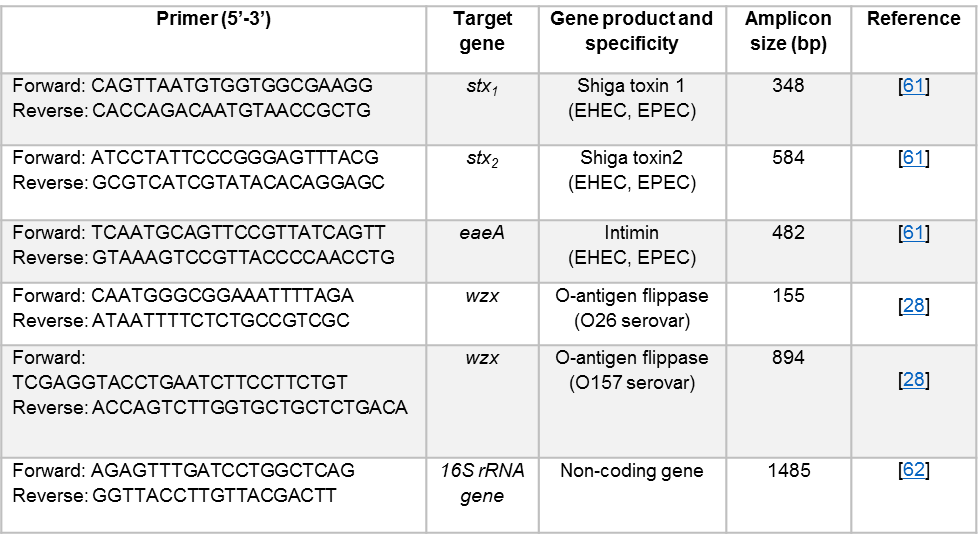 